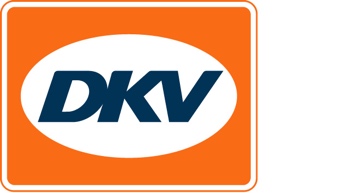 DKV benoemt Jarco de Bruin tot nieuwe Director Financial ServicesDe Bruin gaat financiële dienstverlening bij DKV verder ontwikkelen / ruim 20 jaar ervaring bij INGRatingen, 4 februari 2020 – DKV Euro Service, een van Europa’s meest vooraanstaande B2B mobility service providers, heeft Jarco de Bruin (48) per 15 maart 2020 tot nieuwe Director Financial Services benoemd. Het betreft een nieuw in het leven geroepen functie. Binnen het managementteam zal De Bruin verantwoordelijk zijn voor het strategisch verder ontwikkelen van financiële diensten zoals refund services en factoring. In deze functie zal hij ook de aangewezen persoon zijn voor de DKV dochtermaatschappijen REMOBIS en LUNADIS. Hij rapporteert aan Peter Meier, Chief Financial Officer (CFO) van DKV.“We zijn verheugd dat we Jarco de Bruin hebben aangetrokken als nieuwe Director Financial Services,“ zegt CFO Peter Meier. “Met zijn langdurige ervaring als Director bij ING Bank en onafhankelijk consultant zal hij de financiële dienstverlening van DKV nog meer ontwikkelen en ons helpen bij het verder uitbreiden van ons portfolio in het belang van de klanten van DKV.”De Nederlander Jarco de Bruin was laatst werkzaam als zelfstandig adviseur en eigenaar van de in Utrecht gevestigde consultancy Chance4Change. Voordien was De Bruin commercieel directeur bij ING Lease. Zijn eerdere taken lagen bij diverse leidinggevende functies bij ING Commercial Finance en ING Bank, waar hij in totaal 21 jaar actief was. Meer informatie op www.dkv-euroservice.comBij de foto: 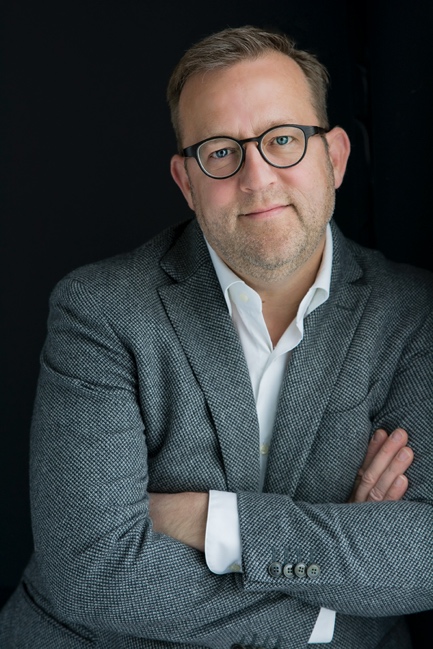 DKV heeft Jarco de Bruin per 15 maart tot nieuwe Director Financial Services benoemd. (foto DKV)DKV Euro ServiceDKV Euro Service is al ruim 80 jaar een van de meest toonaangevende service providers op gebied van wegvervoer en logistiek. Variërend van verzorging onderweg zonder contante betaling bij ruim 72.000 acceptatiepunten van allerlei merken tot aan tol afrekenen en btw-restitutie, biedt DKV tal van diensten met als doel kostenoptimalisatie en effectief fleet management op de Europese wegen. DKV behoort tot DKV MOBILITY SERVICES Group, die ca. 1.000 medewerkers heeft en in 42 landen vertegenwoordigd is. In 2018 behaalde de groep een omzet van 8,6 miljard euro. Momenteel zijn er meer dan 3,7 miljoen DKV CARDS en on-board units in omloop bij ca. 200.000 klanten. In 2019 is de DKV Card voor de vijftiende keer op rij onderscheiden als Beste Merk in de categorie fuel en service cards.Contact bij DKV: Greta Lammerse, Tel.: +31 252345665, E-mail: Greta.lammerse@dkv-euroservice.com Persbureau: Square Egg CommuncationsSandra Van Hauwaert, sandra@square-egg.be, GSM 0497251816.